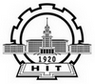 哈尔滨工业大学（深圳）青年拔尖人才申请书姓    名                                  申请单位                                  申报岗位                                  填表时间                                  哈尔滨工业大学（深圳）人力资源处制填  表  说  明一、个人基本情况二、个人工作业绩自述（每项不超过1000字）三、代表性成果（不超过5项，每项不超过500字）代表性成果可以是人才培养、科研、社会服务、成果转化等某个或多个方面的成果，可以是单篇论文、单项奖励等重要成果，也可以是多项学术产出共同支撑的成果，主要体现申请人所做工作的创新性和高水平。附件：个人成果列表一、人才培养情况注：1.课程性质/类别：本科生课程性质可分为必修课、选修课，研究生课程性质可分为学位课、选修课；本科生课程类别可简化填写为公共基础课、自然基础、技术基础、专业必修、专业选修、文理通识、实习实训等（根据培养方案填写）。2.指导创新实践的项目类别可为：大一年度项目、大创项目、学科竞赛等。二、科学研究情况一本表适用于申报青年拔尖人才人员填写，并发给外审专家。二本表用A4纸打印或复印，左侧装订。三业绩统计期限截止到填表之日。四本表包含两个部分，第一部分为申请表的正文，包括个人基本情况、个人工作业绩自述和代表性成果。第二部分为附件，包括个人成果列表。个人成果列表中所填各项成果均须提供相关佐证材料。五申请人必须严格自审提交的申请材料，相关表述力求准确，填报信息真实有效，若发现提交的业绩材料含有不实信息的，取消申报资格。六凡涉及保密事项不得填入表中，用***表示。姓   名姓   名性别出生年月政治面貌现聘专业技术职务现聘专业技术职务现聘专业技术职务聘任时间现聘专业技术岗位等级现聘专业技术岗位等级现聘专业技术岗位等级聘任时间学科及研究方向学科及研究方向学科及研究方向学科及研究方向学科及研究方向1.1 主要学习经历1.1 主要学习经历1.1 主要学习经历1.1 主要学习经历1.1 主要学习经历1.1 主要学习经历1.1 主要学习经历1.1 主要学习经历1.1 主要学习经历说明：从本科写起，须包括所学专业及所获学位说明：从本科写起，须包括所学专业及所获学位说明：从本科写起，须包括所学专业及所获学位说明：从本科写起，须包括所学专业及所获学位说明：从本科写起，须包括所学专业及所获学位说明：从本科写起，须包括所学专业及所获学位说明：从本科写起，须包括所学专业及所获学位说明：从本科写起，须包括所学专业及所获学位说明：从本科写起，须包括所学专业及所获学位1.2 主要工作经历1.2 主要工作经历1.2 主要工作经历1.2 主要工作经历1.2 主要工作经历1.2 主要工作经历1.2 主要工作经历1.2 主要工作经历1.2 主要工作经历说明：须填写全职工作经历，时间应连续，兼职经历不含在内说明：须填写全职工作经历，时间应连续，兼职经历不含在内说明：须填写全职工作经历，时间应连续，兼职经历不含在内说明：须填写全职工作经历，时间应连续，兼职经历不含在内说明：须填写全职工作经历，时间应连续，兼职经历不含在内说明：须填写全职工作经历，时间应连续，兼职经历不含在内说明：须填写全职工作经历，时间应连续，兼职经历不含在内说明：须填写全职工作经历，时间应连续，兼职经历不含在内说明：须填写全职工作经历，时间应连续，兼职经历不含在内1.3 参加学术组织情况1.3 参加学术组织情况1.3 参加学术组织情况1.3 参加学术组织情况1.3 参加学术组织情况1.3 参加学术组织情况1.3 参加学术组织情况1.3 参加学术组织情况1.3 参加学术组织情况时间学术组织名称学术组织名称学术组织名称学术组织名称学术组织名称所任职务所任职务所任职务1.4 荣誉称号及奖励（不包括教学、科研成果获奖）1.4 荣誉称号及奖励（不包括教学、科研成果获奖）1.4 荣誉称号及奖励（不包括教学、科研成果获奖）1.4 荣誉称号及奖励（不包括教学、科研成果获奖）1.4 荣誉称号及奖励（不包括教学、科研成果获奖）1.4 荣誉称号及奖励（不包括教学、科研成果获奖）1.4 荣誉称号及奖励（不包括教学、科研成果获奖）1.4 荣誉称号及奖励（不包括教学、科研成果获奖）1.4 荣誉称号及奖励（不包括教学、科研成果获奖）时间荣誉称号或奖励名称荣誉称号或奖励名称荣誉称号或奖励名称荣誉称号或奖励名称荣誉称号或奖励名称授予单位/机构授予单位/机构本人排名2.1 工作业绩概述（在业绩申报有效期内个人取得的整体业绩概述）2.2 人才培养方面的工作业绩（包括落实立德树人要求情况，本人的教学理念、教材及课程建设、教学效果、教育教学改革、科研育人、学生培养等方面，特别是要写明本科教学情况）2.3 科研方面的工作业绩（结合主要科研学术成果，重点阐述科研创新性成果，这些成果的水平和为本领域研究做出的学术贡献，以及本人在学术组织中的地位与作用，同行认可程度，学术活跃度等方面）2.4 社会服务方面的工作业绩（满足社会需求，解决实际问题，开展成果转化，取得的社会、经济效益、参与校内外公共服务等方面）代表性成果1：代表性成果2：代表性成果3：代表性成果4：代表性成果5：1.1 授课情况1.1 授课情况1.1 授课情况1.1 授课情况1.1 授课情况1.1 授课情况授课名称授课名称性质/类别学生数学分/学时教学效果总计课程门数学分/学时1.2 指导创新实践1.2 指导创新实践1.2 指导创新实践1.2 指导创新实践1.2 指导创新实践1.2 指导创新实践项目类型项目类型项目类型人数获奖（成果）情况获奖（成果）情况总计项目数人数1.3 指导学生情况1.3 指导学生情况1.3 指导学生情况1.3 指导学生情况1.3 指导学生情况1.3 指导学生情况学生类别在读数毕业数学生获奖（成果）情况学生获奖（成果）情况学生获奖（成果）情况本科生硕士生博士生1.4 教学事故情况1.4 教学事故情况1.4 教学事故情况1.4 教学事故情况1.4 教学事故情况1.4 教学事故情况授课课程/考试科目授课课程/考试科目授课课程/考试科目事故类别发生时间发生时间1.5 教学研究或课程建设项目1.5 教学研究或课程建设项目1.5 教学研究或课程建设项目1.5 教学研究或课程建设项目1.5 教学研究或课程建设项目1.5 教学研究或课程建设项目1.5 教学研究或课程建设项目1.5 教学研究或课程建设项目1.5 教学研究或课程建设项目1.5 教学研究或课程建设项目1.5 教学研究或课程建设项目1.5 教学研究或课程建设项目项目起止日期项目名称项目名称项目名称项目名称项目来源项目来源项目来源本人经费/总经费本人经费/总经费本人经费/总经费本人排名1.6 教学成果获奖1.6 教学成果获奖1.6 教学成果获奖1.6 教学成果获奖1.6 教学成果获奖1.6 教学成果获奖1.6 教学成果获奖1.6 教学成果获奖1.6 教学成果获奖1.6 教学成果获奖1.6 教学成果获奖1.6 教学成果获奖获奖成果名称获奖成果名称奖励类别奖励类别奖励类别奖励类别等级等级等级等级时间本人排名1.7 教学研究论文1.7 教学研究论文1.7 教学研究论文1.7 教学研究论文1.7 教学研究论文1.7 教学研究论文1.7 教学研究论文1.7 教学研究论文1.7 教学研究论文1.7 教学研究论文1.7 教学研究论文1.7 教学研究论文论文名称论文名称论文名称论文名称期刊、会议名称期刊、会议名称期刊、会议名称发表时间（卷、期）发表时间（卷、期）发表时间（卷、期）发表时间（卷、期）本人排名1.8 教材出版1.8 教材出版1.8 教材出版1.8 教材出版1.8 教材出版1.8 教材出版1.8 教材出版1.8 教材出版1.8 教材出版1.8 教材出版1.8 教材出版1.8 教材出版教材名称教材名称教材名称出版社出版社出版社出版时间出版时间出版时间字数字数本人排名2.1 科研项目（不超过10项）2.1 科研项目（不超过10项）2.1 科研项目（不超过10项）2.1 科研项目（不超过10项）2.1 科研项目（不超过10项）2.1 科研项目（不超过10项）2.1 科研项目（不超过10项）2.1 科研项目（不超过10项）2.1 科研项目（不超过10项）2.1 科研项目（不超过10项）2.1 科研项目（不超过10项）2.1 科研项目（不超过10项）2.1 科研项目（不超过10项）2.1 科研项目（不超过10项）2.1 科研项目（不超过10项）2.1 科研项目（不超过10项）2.1 科研项目（不超过10项）2.1 科研项目（不超过10项）2.1 科研项目（不超过10项）项目名称项目来源项目来源项目来源项目来源项目起止日期项目起止日期项目起止日期项目起止日期经费数（万元）经费数（万元）经费数（万元）经费数（万元）经费数（万元）经费数（万元）经费数（万元）本人排名本人排名本人排名项目名称项目来源项目来源项目来源项目来源项目起止日期项目起止日期项目起止日期项目起止日期总经费本人承担经费本人承担经费本人承担经费本人全部到账经费本人全部到账经费本人全部到账经费本人排名本人排名本人排名2.2 科研获奖2.2 科研获奖2.2 科研获奖2.2 科研获奖2.2 科研获奖2.2 科研获奖2.2 科研获奖2.2 科研获奖2.2 科研获奖2.2 科研获奖2.2 科研获奖2.2 科研获奖2.2 科研获奖2.2 科研获奖2.2 科研获奖2.2 科研获奖2.2 科研获奖2.2 科研获奖2.2 科研获奖获奖成果名称奖项类别奖项类别奖项类别奖项类别获奖时间获奖时间授奖单位/机构授奖单位/机构授奖单位/机构奖励等级奖励等级奖励等级我校为第几完成单位我校为第几完成单位我校为第几完成单位本人排名本人排名本人排名2.3 科研论文（不超过10篇）2.3 科研论文（不超过10篇）2.3 科研论文（不超过10篇）2.3 科研论文（不超过10篇）2.3 科研论文（不超过10篇）2.3 科研论文（不超过10篇）2.3 科研论文（不超过10篇）2.3 科研论文（不超过10篇）2.3 科研论文（不超过10篇）2.3 科研论文（不超过10篇）2.3 科研论文（不超过10篇）2.3 科研论文（不超过10篇）2.3 科研论文（不超过10篇）2.3 科研论文（不超过10篇）2.3 科研论文（不超过10篇）2.3 科研论文（不超过10篇）2.3 科研论文（不超过10篇）2.3 科研论文（不超过10篇）2.3 科研论文（不超过10篇）论文名称论文名称论文名称论文名称刊物、会议名称刊物、会议名称刊物、会议名称刊物、会议名称刊物、会议名称发表时间(卷、期)发表时间(卷、期)发表时间(卷、期)发表时间(卷、期)发表时间(卷、期)是否通讯作者是否通讯作者是否通讯作者本人排名本人排名2.4 出版专著2.4 出版专著2.4 出版专著2.4 出版专著2.4 出版专著2.4 出版专著2.4 出版专著2.4 出版专著2.4 出版专著2.4 出版专著2.4 出版专著2.4 出版专著2.4 出版专著2.4 出版专著2.4 出版专著2.4 出版专著2.4 出版专著2.4 出版专著2.4 出版专著专著名称专著名称出版单位出版单位出版单位出版单位出版单位出版单位出版时间出版时间出版时间本人完成字数/总字数（万字）本人完成字数/总字数（万字）本人完成字数/总字数（万字）本人完成字数/总字数（万字）作者类型主编（著）/参编作者类型主编（著）/参编作者类型主编（著）/参编作者类型主编（著）/参编2.5 知识产权情况（授权发明专利/标准研制/软件著作权）2.5 知识产权情况（授权发明专利/标准研制/软件著作权）2.5 知识产权情况（授权发明专利/标准研制/软件著作权）2.5 知识产权情况（授权发明专利/标准研制/软件著作权）2.5 知识产权情况（授权发明专利/标准研制/软件著作权）2.5 知识产权情况（授权发明专利/标准研制/软件著作权）2.5 知识产权情况（授权发明专利/标准研制/软件著作权）2.5 知识产权情况（授权发明专利/标准研制/软件著作权）2.5 知识产权情况（授权发明专利/标准研制/软件著作权）2.5 知识产权情况（授权发明专利/标准研制/软件著作权）2.5 知识产权情况（授权发明专利/标准研制/软件著作权）2.5 知识产权情况（授权发明专利/标准研制/软件著作权）2.5 知识产权情况（授权发明专利/标准研制/软件著作权）2.5 知识产权情况（授权发明专利/标准研制/软件著作权）2.5 知识产权情况（授权发明专利/标准研制/软件著作权）2.5 知识产权情况（授权发明专利/标准研制/软件著作权）2.5 知识产权情况（授权发明专利/标准研制/软件著作权）2.5 知识产权情况（授权发明专利/标准研制/软件著作权）2.5 知识产权情况（授权发明专利/标准研制/软件著作权）知识产权名称知识产权名称知识产权名称类别类别类别授权号/编号授权号/编号授权时间授权时间授权时间授权时间我校是否为第一权益人我校是否为第一权益人我校是否为第一权益人我校是否为第一权益人我校是否为第一权益人我校是否为第一权益人本人排名2.6 成果转化情况2.6 成果转化情况2.6 成果转化情况2.6 成果转化情况2.6 成果转化情况2.6 成果转化情况2.6 成果转化情况2.6 成果转化情况2.6 成果转化情况2.6 成果转化情况2.6 成果转化情况2.6 成果转化情况2.6 成果转化情况2.6 成果转化情况2.6 成果转化情况2.6 成果转化情况2.6 成果转化情况2.6 成果转化情况2.6 成果转化情况项目名称项目名称项目名称转化形式(转让/许可/作价投资等)转化形式(转让/许可/作价投资等)转化形式(转让/许可/作价投资等)转化形式(转让/许可/作价投资等)转化形式(转让/许可/作价投资等)总收益（万元）总收益（万元）总收益（万元）总收益（万元）学校收益（万元）学校收益（万元）学校收益（万元）学校收益（万元）学校收益（万元）学校收益（万元）学校收益（万元）本人承诺本人承诺本人承诺本人承诺本人承诺本人承诺本人承诺本人承诺本人承诺本人承诺本人承诺本人承诺本人承诺本人承诺本人承诺本人承诺本人承诺本人承诺本人承诺本申请表所填写内容完全真实，申报的业绩均为任现职以来，如有不实之处，本人愿承担一切后果。申请人（签名）：                年   月   日本申请表所填写内容完全真实，申报的业绩均为任现职以来，如有不实之处，本人愿承担一切后果。申请人（签名）：                年   月   日本申请表所填写内容完全真实，申报的业绩均为任现职以来，如有不实之处，本人愿承担一切后果。申请人（签名）：                年   月   日本申请表所填写内容完全真实，申报的业绩均为任现职以来，如有不实之处，本人愿承担一切后果。申请人（签名）：                年   月   日本申请表所填写内容完全真实，申报的业绩均为任现职以来，如有不实之处，本人愿承担一切后果。申请人（签名）：                年   月   日本申请表所填写内容完全真实，申报的业绩均为任现职以来，如有不实之处，本人愿承担一切后果。申请人（签名）：                年   月   日本申请表所填写内容完全真实，申报的业绩均为任现职以来，如有不实之处，本人愿承担一切后果。申请人（签名）：                年   月   日本申请表所填写内容完全真实，申报的业绩均为任现职以来，如有不实之处，本人愿承担一切后果。申请人（签名）：                年   月   日本申请表所填写内容完全真实，申报的业绩均为任现职以来，如有不实之处，本人愿承担一切后果。申请人（签名）：                年   月   日本申请表所填写内容完全真实，申报的业绩均为任现职以来，如有不实之处，本人愿承担一切后果。申请人（签名）：                年   月   日本申请表所填写内容完全真实，申报的业绩均为任现职以来，如有不实之处，本人愿承担一切后果。申请人（签名）：                年   月   日本申请表所填写内容完全真实，申报的业绩均为任现职以来，如有不实之处，本人愿承担一切后果。申请人（签名）：                年   月   日本申请表所填写内容完全真实，申报的业绩均为任现职以来，如有不实之处，本人愿承担一切后果。申请人（签名）：                年   月   日本申请表所填写内容完全真实，申报的业绩均为任现职以来，如有不实之处，本人愿承担一切后果。申请人（签名）：                年   月   日本申请表所填写内容完全真实，申报的业绩均为任现职以来，如有不实之处，本人愿承担一切后果。申请人（签名）：                年   月   日本申请表所填写内容完全真实，申报的业绩均为任现职以来，如有不实之处，本人愿承担一切后果。申请人（签名）：                年   月   日本申请表所填写内容完全真实，申报的业绩均为任现职以来，如有不实之处，本人愿承担一切后果。申请人（签名）：                年   月   日本申请表所填写内容完全真实，申报的业绩均为任现职以来，如有不实之处，本人愿承担一切后果。申请人（签名）：                年   月   日本申请表所填写内容完全真实，申报的业绩均为任现职以来，如有不实之处，本人愿承担一切后果。申请人（签名）：                年   月   日